T.C.SAĞLIK BAKANLIĞI TEMEL SAĞLIK HİZMETLERİ GENEL MÜDÜRLÜĞÜTAM GÜN OKULLARA YÖNELİK GELİŞTİRİLENMENÜ MODELLERİ VE ÖRNEK ÖĞLE YEMEĞİ LİSTELERİANKARA 2010Eylül 2010, Ankara, 3500 Adet978-975-590-330-9798Bu yayın; T.C. Sağlık Bakanlığı Temel Sağlık Hizmetleri Genel Müdürlüğü, Beslenme ve Fiziksel Aktiviteler Daire Başkanlığı tarafından hazırlanmış ve bastırılmıştır.^^^^^flHer türlü yayın hakkı, T.C. Sağlık Bakanlığına aittir. Kaynak gösterilmeksizin alıntı yapılamaz. Kısmen dahi olsa alınamaz, çoğaltılamaz, yayınlanamaz. Alıntı yapıldığında kaynak gösterimi <Tam Gün Okullara Yönelik Geliştirilen Menü Modelleri ve Örnek Öğle Yemeği Listeleri> Sağlık Bakanlığı Temel Sağlık Hizmetleri Genel Müdürlüğü Yayın No ve Tarihi şeklinde olmalıdır.Ücretsizdir. Parayla satılamaz.Baskı :	Deniz	Matbaacılık	-	İvedik O.S.B. Matbaacılar Sitesi 1514. Sokak No:23Tel :0.312. 394 79 52	Yenimahalle	/	ANKARAHAZIRLAYANLARDoç. Dr. Murat Baş Yrd. Doç. Dr. Saniye Bilici Uzm. Dyt. Mehtap Ersin Bayrak Dyt. Cansel TütüncüoğluKOORDİNATÖRLERDr. Seraceddin Çom Yrd. Doç. Dr. Haşan Irmak Uzm. Gıda Müh. Cengiz Kesici Gıda Müh. Ercan ErkanEMEĞİ GECENLERProf. Dr. Tanju Besler Prof. Dr. Yasemin Beyhan Dr. Dyt. Biriz ÇakırUzm. Dyt. Mevlüde KızılDyt. Çiğdem Bölük Öngüner Prof. Dr. Fatma Sağlam Prof. Dr. Nevin ŞanlıerDr. Dyt. Fatih UyarHacettepe Üniversitesi, Sağlık Bilimleri Fakültesi, Beslenme ve Diyetetik Bölümü Başkanı Türkiye Diyetisyenler Demeği Yönetim Kurulu Üyesi T.C Sağlık Bakanlığı Temel Sağlık Hizmetleri Beslenme ve Fiziksel Aktiviteler Daire BaşkanlığıHacettepe Üniversitesi, Sağlık BilimleriFakültesi, Beslenme ve Diyetetik BölümüAraştırma GörevlisiMESA Hastanesi DiyetisyeniEmekli Öğretim ÜyesiGazi Üniversitesi, Sağlık Bilimleri Fakültesi,Beslenme ve Diyetetik Bölüm BaşkanıHacettepe Üniversitesi, Sağlık BilimleriFakültesi, Beslenme ve Diyetetik BölümüToplu Beslenme Sistemleri AB BaşkanıİÇİNDEKİLER	SAYFA	NOGİRİŞ	7BÖLÜM I: MENÜ PLANLAMA İLE İLGİLİ GENEL BİLGİLERMenü Nedir? Menü Planlamayı Etkileyen Etmenler Nelerdir?	11Menü Modeli Nedir? Nasıl Kullanılmalıdır?	11Okul Çağı Çocuklarına Yönelik Menü Planlama İlkeleri	12Menülerin Denetimi	13BÖLÜM II: MENÜ MODELİ ÖRNEKLERİ VE MENÜ ÖRNEKLERİ	15BÖLÜM III: MENÜ MODELLERİNDE BELİRTİLEN YEMEKGRUPLARINA AİT YEMEK ADLARI	25BÖLÜM IV: MENÜLERDE YER ALAN YEMEKLERİN BİRER PORSİYONLARININ İÇİNE GİREN YİYECEK GRAMAJ LİSTESİ	29KAYNAKLAR	35EKLER	36TUTANAK	40GİRİŞBir ülkenin sosyal ve ekonomik yönden beklenen uygarlık seviyesine ulaşabilmesi ancak bedensel ve zihinsel yönden güçlü, sağlıklı ve yetenekli bireylerin varlığına bağlıdır. Ülkemiz nüfusunun büyük çoğunluğunu oluşturan çocuk ve gençlerimizin sağlıklı, üretken ve verimli olmalarında yeterli ve dengeli beslenmeleri ve hareketli bir yaşam tarzı benimsemiş olmaları büyük önem taşımaktadır.Yeterli ve dengeli beslenme doğumdan ölüme kadar insan yaşamı boyunca yalmz fizyolojik gereksinimin giderilmesi için değil, aynı zamanda psikolojik ve sosyolojik gereksinimlerin giderilmesinde de önemli rol oynamaktadır. Okul çağı çocukları, beslenme yetersizliklerinden en çok etkilenen gruplardan biri olup çocukluk döneminde edinilen yanlış beslenme alışkanlıkları ve hareketsiz bir yaşam tarzı ilerleyen yaşlarda kalp hastalıkları, yüksek tansiyon ve şişmanlık gibi hastalıklar için temel risk faktörü oluşturmaktadır.Okul çağındaki çocuk ve gençlerin hızlı büyüme ve gelişme nedeniyle pek çok besin öğesine olan gereksinimi yaşamının diğer dönemlerine oranla daha fazladır. Bu dönemde iyi beslenme alışkanlığı kazanmak ve besin öğeleri yönünden zengin bir diyet tüketmek çok önemlidir. Çünkü “sağlıklı beslenme, sağlıklı çocukluk, sağlıklı çocukluk ise; sağlıklı yetişkinlik demektir”.Çocuğun kişiliği özellikle okul öncesi ve okul çağlarının ilk yıllarında şekillenmekte, yetişkinlik çağındaki davranışları üzerinde etkili olacak alışkanlıkların edinilmesi bu yıllara dayanmaktadır. Bu nedenle, okul içinde sağlıklı beslenmeye yönelik yapılan uygulama ve faaliyetler ile eğitim kadrosunun sergilediği örnek davranışlar çocuklarımız ve gençlerimizin sağlıklı yaşam alışkanlıklarını kazanmalarında temel rol oynamaktadır.Günümüzde okul çağı çocuklarına yönelik verilen toplu beslenme hizmetleri irdelendiğinde, okul kantinleri ve son yıllarda hızla artan hizmet özelleştirilmesi kapsamında dışarıdan yemek hizmeti satın alarak verilen yemekhane hizmetlerinin öğrencilerin beslenmesinde önemli rol oynadığı görülmektedir. Özellikle tam gün okullarda öğrencilerin beslenmelerine olumlu katkı sağlayacak toplu beslenme hizmetlerinin kaliteli, yeterli ve dengeli beslenme ilkelerine uygun yürütülmesi son derece önem kazanmaktadır.Okul çağı çocuklarında beslenme, yaşa, cinsiyete ve yapılan fiziksel aktiviteye bağlı olarak değişiklik göstermekle beraber büyüme ve gelişmedeki hızlanma nedeniyle yetişkinlerden farklıdır. Büyüme ve gelişme olumlu katkı sağlaması bakımından besinlerle yaş grubuna ve cinsiyete göre eneıji ve besin öğelerinin (karbonhidrat, protein, yağ, vitamin ve mineraller) günlük olarak yeterli miktarlarda alınması gerekir (Ek 1). Okul çağı çocuklarına yönelik menü modelleri geliştirilirken dikkat edilmesi gereken hususlar Bölüm I’de belirtilmiştir. Bu doğrultuda tam gün eğitim veren okullarda toplu beslenme hizmeti servislerinde uygulanabilecek üç kaptan oluşan set-seçimsiz menü modelleri geliştirilmiştir. Menü modellerine uygun örnek öğle yemeği listeleri oluşturulmuştur (Bölüm II). Ayrıca hazırlanan menü modellerinde grup adı olarak belirtilen yemek isimleri verilmiş (III.Bölüm) böylece bu programı uygulayacaklara mutfak, personel, mevsimsel ve yöresel farklılıklar, araç-gereç imkanları doğrultusunda kendisi karar vererek son menü listesini oluşturma şansı verilmiştir. Böyle bir sistem kuruluşun toplu beslenme sistemi olanakları çerçevesinde uygulamada esneklik getirecektir. Çalışmanın son bölümünde (IV. Bölüm) yemek gruplan kapsamında yemeklerin içerisine giren yiyecek gramajları ile bu yemeklerin birer porsiyonlarının enerji ve protein değerleri belirtilmiştir.Hazırlanan menü modelleri dönüşümlü olarak her ay uygulanabilir niteliktedir. Menü modellerinin oluşturulmasında mevsimsel ve bölgesel farklılıklar da göz önüne alınarak I. Kap yemeklere (ana yemek) alternatif yemek örneği de belirtilmiştir. Menü modelleri örnekleri hazırlanırken her modelde farklı sıklıklarda yemeklerin kullanılmasına özen gösterilmiştir. Örneğin kış aylan için II. Kap yemeklerden olan çorbanm haftada 2-3, kuru baklagillerin yemeklerinin 15 günde 1 kez verilmesine, bahar aylarında ise daha çok zeytinyağlı yemeklere, salata, sebze ve meyvelere ağırlık verilmesine dikkat edilmiştir. Hazırlanan tüm menü modellerinde çocukların günlük olarak kalsiyum alımlanna katkı sağlayacak besinlerin/yemeklerin bulunmasına, ilerleyen yaşlarda doğru beslenme alışkanlıklarının kazandırılması açısından sevilmediği düşünülen bazı sebze yemeklerine kurubaklagillere farklı sunumlar ile belirli aralıklarla yer verilmesine özen gösterilmiştir. Birinci kap yemeklerden büyük parça et yemeklerinin yerine genellikle çocukların daha rahat tükettikleri küçük parça et yemekleri ve köfteler tercih edilmiştir. Menü modellerinde haftada lkez tatlı verilmiş ve örnek yemek listelerinde de tercihen bu tatlılar sütlü tatlı olarak kullanılmıştır. Ayrıca, menü modellerinin oluşturulmasında ekonomiklik, lezzet, görünüm, besin değeri ve mevsimsel özellikler yönünden çeşitliliğin sağlanmasına özen gösterilmiştir.MENÜ PLANLAMA İLE İLGİLİ GENEL BİLGİLERMENÜ NEDİR, MENÜ PLANLAMAYI ETKİLEYEN ETMENLER NELERDİR?Menü; Toplu Beslenme Sistemlerinde servis edilen yemeklerin listesi olup tüketici ile kuruluşların beslenme servisi örgütleri arasında iletişimi sağlayan önemli bir araçtır. Daha ayrıntılı bir tanımla; menü tüketicilerin gereksinim ve/veya talepleri doğrultusunda, tasarlanan yiyecek ve içeceklerin bir planıdır. Menü planlamayı etkileyen en önemli etkenler beslenme servisi örgütüne ve tüketici/müşteriye ait etmenlerdir.Beslenme Servisi Örgütüne Ait Etmenler; beslenme servisi örgütünün şekli ve amacı, bütçesi, piyasa koşullan, fiziksel imkanlar, araç-gereçler, servis şekli ve personel durumu gibi faktörlerdir.Tüketici/Müşteriye Ait Etmenler ise menü planlanan grubun besin gereksinimleri, beslenme alışkanlıkları ve yemek tercihleri gibi etmenlerdir.Planlanan menüler; gereksinmeyi karşılamalı, çeşitlilik ve uyum sağlanabilmeli, sübjektif kalitesi yüksek olmalı, hijyenik kalitesi, besin değeri, korunumu ve çeşitliliği sağlanabilir olmalı, aynı zamanda ekonomik de olmalıdır.MENÜ MODELİ NEDİR, NASIL KULLANILMALIDIR?Menü modeli veya menü iskelet, yemek listeleri hazırlanmadan önce yemek gruplarına göre (yemek adlan verilmeksizin) menü taslağmm oluşturulduğu bir ön çalışmadır. Menü modelinde I. II. ve III. kapta yer alan yemek gruplan belirtilmek suretiyle uygulayıcılara hem esneklik sağlanmış olur hem de menü tasarlayıcısının oluşturduğu menüyü daha sağlıklı bir şekilde denetlemesine olanak verilmiş olur. Menü modelleri geliştirilirken öncelikle II. kap yemeklerin sistematik dağılımı sağlanır, daha sonra I. ve III. kap yemekler mevsim, piyasa koşulları, personel vb. faktörler göz önünde bulundurularak modele yerleştirilir. Yemek listeleri oluşturulurken yemek seçiminde her üç kabın birbiri ile besin değeri, renk, yapı, kıvam, lezzet, hazırlama, pişirme yöntemleri ve servis ışılan bakımından uyumu değerlendirilmelidir.Menü Modeline Uygun Yemek Listelerinin Planlanmasında Dikkat Edilmesi Gereken NoktalarSet-seçimsiz menüler genellikle üç kaptan oluşmaktadır. Bu nedenle, üç yemek grubunun her birinden birer tane seçilerek menü oluşturulur.Aynı öğündeki menü örüntüsünde yer alan yemeklerde renk, kıvam, şekil, lezzet, tat, görünüm ve besin değeri yönünden çeşitlilik sağlanmalıdır. Örneğin hepsi sulu kıvamda veya hepsi kırmızı renkli olan yemekler bir arada bulunmamalıdır.Yemek seçiminde menü örüntüsü açısından yemekler birbirini izleyen günler itibariyle de çeşitlilik göstermeli, sık tekrarlardan kaçınılmalıdır.Haftanın aynı günlerine, benzer örüntüdeki menülerin gelmemesine dikkat edilmelidir.Birinci kap yemekler bütçe ve kuruluşun olanakları dâhilinde ve yeterli ve dengeli beslenme ilkeleri çerçevesinde büyük parça et yemekleri, küçük parça et yemekleri, köfteler ve etli sebze yemekleri birbirini izleyen günlerde dengeli bir şekilde dağıtılır.Birinci kap yemeklerden etli sebze yemeklerinin yanına II. kap yemek olarak zeytinyağlı sebze yemekleri, III. kap olarak da salatalar verilmemelidir.Etli dolma ve sarmaların yanma II. kap olarak pilav verilmemelidir.Etli kuru baklagil yemeklerinin yanında II. kap olarak makama, börek veya zeytinyağlı yemekler verilmemelidir.Çocukların kalsiyum ihtiyaçlarının karşılanması bakımından her gün mutlaka bir kalsiyum kaynağının (süt ve ürünleri) bulunmasına özen gösterilmelidir.Zeytinyağlı yemeklerin yanma III. kap olarak salata verilmemelidir.Çorbaların yanına komposto, hoşaflar verilmemelidir.Pilav, makama, börek yanına tatlı verilmemelidir.OKUL ÇAĞI ÇOCUKLARINA YÖNELİK MENÜ PLANLAMA İLKELERİKreşler, anaokulları, ilköğretim ve lise çağındaki çocuklar ve ergenler ile yatılı okullar, yetimhaneler ve hastanelerde tedavisi süren aynı grup bireylerin beslenmeleri son derece önemlidir. Çocuklara yönelik sunulacak beslenme hizmetleri hem yeterli ve dengeli beslenmeyi teşvik etme hem de küçük yaşlardan itibaren doğru beslenme alışkanlıklarını kazandırma açısından son derece önemlidir. Birçok çocuk, hamburger, patates cipsi ve meşrubattan oluşan bir öğünü tüketmekten büyük haz duyar. Ancak menü planlanırken, büyüme ve gelişme sürecinin hızlı ve devamlı olması nedeni ile ağırlık birimi başına eneıji ve besin öğelerine (özellikle hayvansal kaynaklı protein, kalsiyum, demir gibi mineraller, vitaminler) bu yaş grubunun gereksinmelerinin fazla olduğu göz önüne alınmalıdır.Menüde yer alan yemekler, çocukları cezbetmek için çekici hale getirilebilir ve nadiren de olsa popüler tercihlere yer verilebilir.(hamburger menüleri gibi) Hamburger menüleri; tam tahıl ekmeği kullanılarak, salata ilave edilerek ve içecek olarak ayran ya da taze sıkılmış meyve suları ile sağlıklı hale getirilebilir. Yağlı patates cipsi yerine, fırınlanmış elma dilim patatesler çocuklar için daha sağlıklı lezzetler olacaktır. Bu şekilde yağ içeriği düşük, posa oranı yeterli, besin öğeleri açısından dengeli ve sağlıklı bir hamburger menü elde edilmişolur. Makama ve pilav çeşitleri çocuklar için cazip ve besleyici hale getirilebilir. Menüde makama çeşitlerine yer verirken; peynirli, sebzeli ve kıymalı gibi kombine seçenekler sunulabilir. Hamur tatlılar yerine, sütlü meyveli tatlılar menüde yer alabilecek olumlu seçeneklerdir.Amerika Tarım Örgütü (United States Department of Agriculture -USDA); okul beslenme programlarında uygulanan menülerin eneıji ve besin öğeleri içeriği Tablo l’de olduğu gibi belirlemiştir. Okullarda sunulan menülerin eneıji ve temel besin öğelerinin beş günlük ortalama değerleri tabloda yer alan değerlere ulaşmalıdır.Tablo 1: Okul Beslenme Programlarında Uygulanan Menülerin Eneıji ve Besin Öğeleri İçeriğiMENÜLERİN DENETİMİUygulanan menülerin tüketiciler açısından değerlendirilmesi ve denetlenmesi gerekir. Bu denetim üç yolla yapılabilir;Tüketicilere uygulanacak anket yöntemiyle,Oluşan artıkların saptanması yöntemiyle,Gözlem ve tüketicilerle görüşme yöntemiyle.Bu yöntem/yöntemlerle uygunluğu saptanan menüler uygulanmaya konulmalıdır. Artık oranı fazla olan ve tüketilmediği saptanan menü örüntüleri ise gerekli düzeltmeler yapılmak üzere tekrar gözden geçirilmelidir. Özellikle öğrencilere menülerde yer alan ve sevmedikleri saptanan yemekler/besinlerin yeterli ve dengeli beslenmeleri açısından önemi ile ilgili gerekli eğitim verilerek onların bilinçlendirilmesi sağlanmalı, öğrencilere sağlıklı besin seçimleri konusunda okul yönetimi olarak örnek olunmalıdır.MENÜ MODELİ ÖRNEKLERİ VE MENÜ ÖRNEKLERİMENÜ MODELLERİNDE BELİRTİLEN YEMEK GRUPLARINA AİT YEMEK ADLARIMENÜ MODELLERİNDE BELİRTİLEN YEMEK GRUPLARINA AİT YEMEK ADLARI ÇİZELGESİ I. KAP YEMEKLERBOLUM IVMENÜLERDE YER ALAN YEMEKLERİN BİRER PORSİYONLARININ İÇİNE GİREN YİYECEK GRAMAJ LİSTESİMENÜLERDE YER ALAN YEMEKLERİN BİRER PORSİYONLARININ İÇİNE GİREN YİYECEK GRAMAJ LİSTESİ** Listede yer alan gramajlar çiğ standart gramajlardır. Yemek servisi sırasında diyetisyen kontrolünde pişmiş yemeklerin porsiyon ölçüleri her yaş grubunun ihtiyaçları göz önünde bulundurularak ayarlanıp dağıtımının yapılması sağlanmalıdır.KAYNAKLARTürkiye’ye Özgü Beslenme Rehberi, T.C Sağlık Bakanlığı, 2009.Karaağaoğlu N. İlköğretim Çocukları İçin Sağlıklı Beslenme, Beslenme Bilgi Serisi,T.C Sağlık Bakanlığı, 2208, Ankara.The School Healthy Eating Toolkit. Health Eats Project, Public Health Agency of Canada, Canadian Diabetes Strategy, 2005.Baysal, A., Merdol, T.K.: Toplu Beslenme Yapılan Kurumlar için Yemek Planlama Kuralları ve Yıllık Listeleri, Hatipoğlu Yayınevi, Ankara, 1994.Beyhan Y, Ciğerim N: Toplu Beslenme Sistemlerinde Menü Yönetim ve Denetimi, Kök Yayıncılık, Ankara 1995.Ciğerim, N, Beyhan, Y.: Menü Tipleri ve Çeşitli Menü Örnekleri, Yiyecek İçecek Hizmeti Veren İşletmelerde Menü Planlama, Unipro Eğitim Seminerleri, Ankara, 1994.Cousins, J, Foskett,D, Shortt,D.: Food and Beverage Management , Longman Ltd, England,1995.Khan, MA.: Concepts of Food Service Operations and Managements, Van Nostrand Reinhold, New York, 1991.Kivela, J.: Menü Planning for the Hospitality Industry, Hospitality Press, Melbome, 1994.Splaver, B, Reynolds, W.N, Roman M.: Successful Catering, Van Nostrand ReinholdEk -1 / Tablo 1: Türkiye İçin önerilen Günlük Enerji ve Besin öğeleri Güvenilir Alım Düzeyleri (1)Tablolar ile ilgili Açıklamalar:Önerilen değerler aşağıda verilen kaynaklardan yararlanarak, ülkemizin beslenme sorunları ve olanakları dikkate alınarak oluşturulmuştur.www.nap.edu sayfasından ulaşılabilen raporlarDietary Reference Intakes for Calcium, Phosphorus, Magnesium, Vitamin D, and Fluoride. 2001.Dietary Reference Intakes for Thiamin, Riboflavin, Niacin, Vitamin B6, Folate, Vitamin B12, Pantothenic Acid, Biotin, and Choline. 2001.Dietary Reference Intakes for Vitamin C, Vitamin E, Selenium, and Carotenoids. 2000.Dietary Reference Intakes for Energy, Carbohydrate, Fiber, Fat, Fatty Acids, Cholesterol, Protein, and Amino Acids (Macronutrients). 2002.Dietary Reference Intakes for Vitamin A, Vitamin K, Arsenic, Boron,Chromium, Copper, Iodine, Iron, Manganese, Molybdenum, Nickel, Silicon,Vanadium, and Zinc. 2001.WHO, Energy and Protein Requirements. Geneva, 1985.James WPT, Schofıeld EC. Human Energy Requirements. Oxford UniversityPress.Oxford. 1990.National Research Council. Recommended Dietary Allowances: Food and Nutrition Board, Commission on Life Sciences, lOth Edition. 1989.BMH: Bazal Metabolik Hız. Mutlak dinlenme anında harcanan eneıji miktarıdır. Zayıflama diyetleri eneıjisi bu değerlerin altında olduğunda kişinin sağlığı tehlikeye girer. Son yıllarda BMH yerine DMH (Dinlenme Metabolik Hızı) kullanılmaktadır. Aralarında çok önemli bir farklılık yoktur. Ancak bilimsel araştırmalar için önem taşır.PAL (Physical Activity Level): Fiziksel Aktivite Düzeyi. Kişilerin eneıji harcamaları yaptıkları aktiviteye bağlı olarak değişir. Tablonun bu sütununda verilen katsayılar orta düzey aktiviteler için verilen değerlerdir. Her yaş grubunda yapılan aktivite tür ve miktarına bağlı olarak eneıji harcaması değişir.Enerji:a) 19 ve üzeri yaşlarda her yıl için erkeklerde 10 kkal/gün ve kadınlarda 7 kkal/gün eksiltilmelidir.Vitaminler:d) Retinol aktivitesi eşdeğeridir. Bir Retinol Aktivitesi Eşdeğeri :1 mcg retinol, 12 mcg karoten,24 mcg alfa-karoten veya 24 mcg beta-kriptoksantindir.Kolekalsiferol. 1 mcg kolekalsiferol= 40IU vitamin D. IU=0.025 mcgAlfa-tokoferol.Niasin eşdeğeri = niasin + 1/60 triptofan. 0-6 ay bebeklerde niasin.Bu değerler yaşgruplannda birinci sütünda verilen ideal ağırlık değerleri kullanılarak hesaplanmıştır. Protein ihtiyacı diyetin hayvansal ya da bitkisel kaynaklı olmasına göre değişir. Diyet hayvansal protein ağırlıklı ise birinci değerler, bitkisel ağırlıklı ise diğer ikinci değerler kullanılmalıdır. Bebek anne sütü almıyorsa protein 0-3 ay arası 2.2 g/kg/gün önerilir.0-6 ay bebek beslenmesi çok özel bir durumdur. Eneıji ve besin öğeleri bebeğin ağırlık artışına göre hesaplanır. Bu dönemde anne sütü ile beslenme temel olduğundan farklı durumlarda nasıl beslenileceği ilgili uzmanların görüşü alınarak bebeğe özel olarak belirlenmelidir.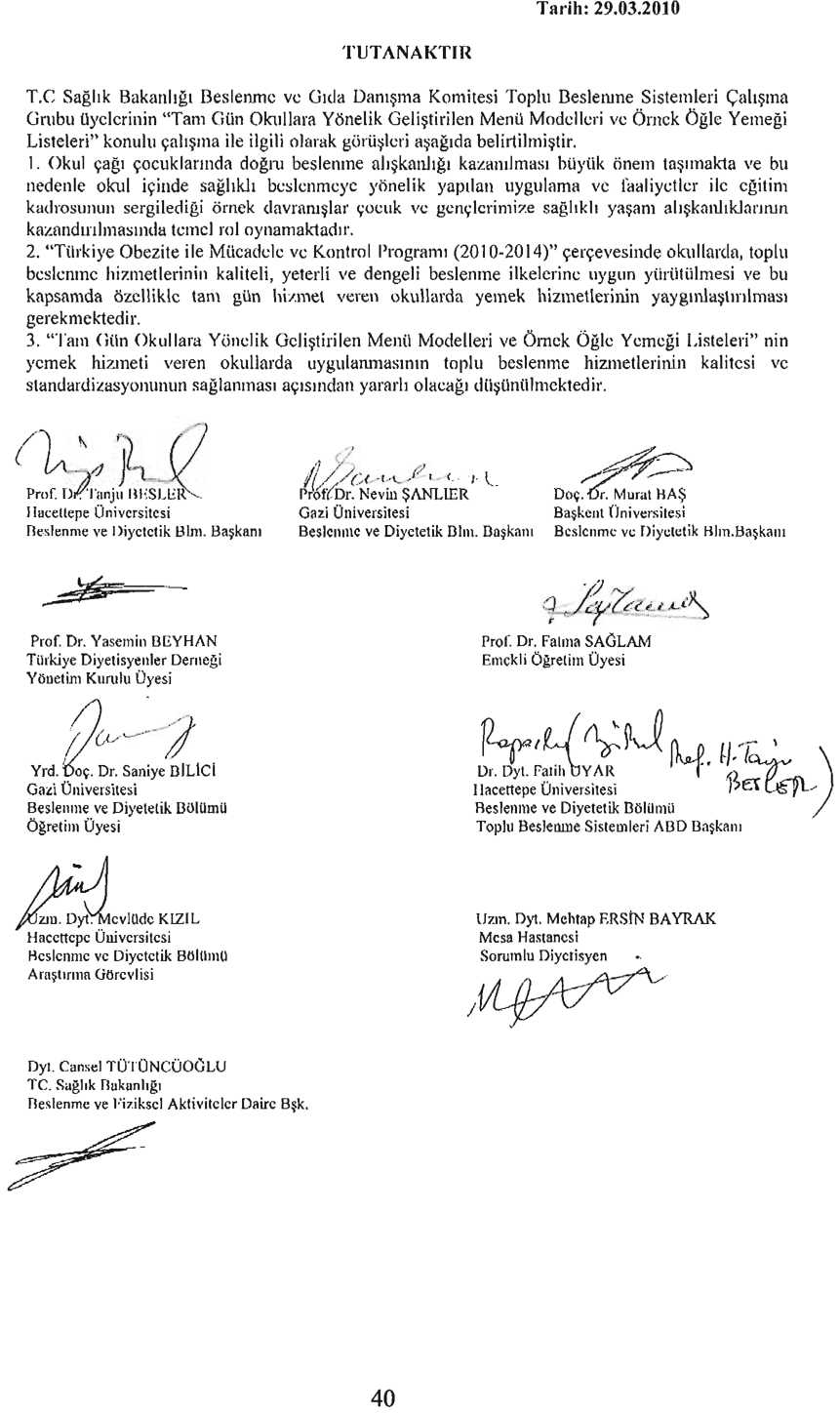 KAHVALTIKAHVALTIKAHVALTIKAHVALTIOGLE YEMEĞİOGLE YEMEĞİOGLE YEMEĞİOGLE YEMEĞİ3-6yaş7-10yaş11-13yaş14 ve üzeri yaş3-6Yaş7-10yaş11-13yaş14 ve üzeri yaşEnerji (kkal)419500588625558667783846Toplam yağ (%)<30<30<30<30<30<30<30<30Doymuş yağ (%)<10<10<10<10<10<10<10<10Protein (g)5.57.011.2512.57.39.315.016.7Kalsiyum (mg)200200300300267267400400Demir (mg)2.52.53.43.43.33.34.54.5A vitamini (RE)119175225225158233300300C vitamini (mg)11.011.2512.514.414.615.016.719.2Kolesterol (mg)<75<75<75<75<150<150<150<150Sodyum (mg)<600<600<600<600<1200<1200<1200<1200Posa (g)1445144.56.5Çok İyi (5 Puan)İyi(4 Puan)- '{/_ . ■ Orta (3 Puan)4 "• •' - , cyKötü (2 Puan)S ' - • t .Çok Kötü (1 Puan)1. Yemeklerin lezzeti/tadı2.Yemeklerin tabaktaki görünümü3. Yemeklerin çeşitliliği4. Yemeklerin sıcaklığk5. Yemeklerin iyi pişip pişmediği6. Yemeklerin kıvamı7. Yemek yeme süresinin yeterliliği8. Yemeklerin servis edilen miktarÇok AzÇok UygunÇok Fazla9. Servis yapan personelin davranış şekli10. Bu hafta içerisinde en beğendiğiniz yemek neydi? Nedeni neydi?10. Bu hafta içerisinde en beğendiğiniz yemek neydi? Nedeni neydi?10. Bu hafta içerisinde en beğendiğiniz yemek neydi? Nedeni neydi?10. Bu hafta içerisinde en beğendiğiniz yemek neydi? Nedeni neydi?10. Bu hafta içerisinde en beğendiğiniz yemek neydi? Nedeni neydi?10. Bu hafta içerisinde en beğendiğiniz yemek neydi? Nedeni neydi?11. Bu hafta içerisinde en beğenmediğiniz yemek neydi? Nedeni neydi?11. Bu hafta içerisinde en beğenmediğiniz yemek neydi? Nedeni neydi?11. Bu hafta içerisinde en beğenmediğiniz yemek neydi? Nedeni neydi?11. Bu hafta içerisinde en beğenmediğiniz yemek neydi? Nedeni neydi?11. Bu hafta içerisinde en beğenmediğiniz yemek neydi? Nedeni neydi?11. Bu hafta içerisinde en beğenmediğiniz yemek neydi? Nedeni neydi?12.Genel olarak yemek hizmetlerini değerlendirdiğinizde 100 puan üzerinden kaç puan verirdiniz?12.Genel olarak yemek hizmetlerini değerlendirdiğinizde 100 puan üzerinden kaç puan verirdiniz?12.Genel olarak yemek hizmetlerini değerlendirdiğinizde 100 puan üzerinden kaç puan verirdiniz?12.Genel olarak yemek hizmetlerini değerlendirdiğinizde 100 puan üzerinden kaç puan verirdiniz?12.Genel olarak yemek hizmetlerini değerlendirdiğinizde 100 puan üzerinden kaç puan verirdiniz?12.Genel olarak yemek hizmetlerini değerlendirdiğinizde 100 puan üzerinden kaç puan verirdiniz?Adı/Soyadı:Sınıfı:Tarih:GÜNLERI. HAFTAII. HAFTAIII. HAFTAIV. HAFTAV. HAFTAPAZARTESİÇorba Köfte /* Küçük parça et yemeği SalataEtli sebze yemeği/ Etli sebze yemeği Makama CacıkÇorbaKüçük parça et yemeği/ Küçük parça et yemeği TatlıEtli sebze yemeği/ Etli sebze yemeği Pilav MeyveÇorbaKüçük parça et yemeği/ Büyük parça et yemeği SalataSALIEtli kumbaklagil yemeği/ Etli sebze yemeği Pilav YoğurtÇorbaTavuk yemeği/Küçük parça et yemeği SalataEtli kurubaklagil yemeği/ Etli sebze yemeği Pilav CacıkÇorbaTavuk yemeği/KöfteSalataEtli sebze yemeği/ Etli sebze yemeği Makama MeyveÇARŞAMBAÇorbaKüçük parça et yemeği/KöfteSalataEtli sebze yemeği/ Etli sebze yemeği Börek MeyveKöfte/Küçük parça et yemeği Zeytinyağlı sebze yemeği MeyveEtli sebze yemeği/ Etli sebze yemeği Börek AyranEtli kurubaklagil yemeği/ Etli sebze yemeği Pilav YoğurtPERŞEMBEEtli sebze yemeği/ Etli sebze yemeği Börek MeyveÇorbaKöfte/Büyük parça et yemeği TatlıEtli dolma/Etli sebze yemeğiMakamaHoşafÇorbaKöfte/Küçük parça et yemeği TatlıEtli sebze yemeği/ Etli sebze yemeği Börek MeyveCUMATavıık yemeği/Büyük parça et yemeği Zeytinyağlı sebze yemeği TatlıEtli kurubaklagil yemeği/ Etli sebze yemeği Pilav YoğurtÇorbaTavuk yemeği/Küçük parça et yemeği SalataEtli kurubaklagil yemeği/ Etli sebze yemeği Pilav YoğurtÇorbaTavuk yemeği/Küçük parça et yemeği TatlıGÜNLERI. HAFTAII. HAFTAIII. HAFTAIV. HAFTAV. HAFTAPAZARTESİYayla çorba Fırın Köfte Orman kebap Çoban salataKıymalı karnabahar Patates oturtma Soslu makama CacıkEzogelin çorba Sebzeli et yahni Tas kebap MuhallebiEtli bamya Etli bezelye Pirinç Pilavı ArmutKırmızı Mercimek Çorba Kağıt kebap Ankara tava Çoban salataSALIEtli kuru fasulye Etli bezelye Şehriyeli pirinç pilavı YoğurtKırmızı mercimek çorba Haşlama Tavuk Mantarlı et sote Yeşil salataKıymalı yeşil mercimek Etli mevsim türlü Erişte Pilavı CacıkŞehriye çorba Tavuk ızgara (patates) Rosto köfte (püreli) Mevsim salataKıymalı ıspanak (yoğurtlu) Kıymalı pazı Soslu spagetti MandalinaÇARŞAMBAMantar çorba Çoban kavurma Izgara köfte (patates püre) Mevsim salataEtli taze fasulye Kabak kalye Peynirli tepsi böreği ElmaSulu köfte Macar gulaşHavuç kızartma (yoğurtlu) PortakalPatlıcan musakka Etli pırasa Peynirli kol böreği AyranEtli nohut Etli taze fasulye Şehriyeli pirinç pilavı YoğurtPERŞEMBEKıymalı ıspanak (yoğurtlu) Etli biber dolma (yoğurtlu) Peynirli kol böreği KavunYoğurtlu yarma çorba Kuru köfte (söğüş sebze) Dana rosto (patates püre) Meyveli pudingEtli karışık dolma (yoğurtlu) Yumurtalı ıspanak Soslu Spagetti Kuru üzüm hoşafıTarhana Çorbası Kadınbudu köfte(söğüş sebze) Bahçevan kebap ŞekerpareEtli biber dolma (yoğurtlu) Kabak musakka Puf böreği ÜzümCUMAFırın baget Haşlama etZeytinyağlı taze fasülye Krem şokelaEtli nohut Karnıyarık Şehriyeli pirinç pilavı YoğurtRomen çorba Tavuk Sote Şehriyeli güveç Çoban salataEtli kurufasulye Kıymal karnabahar Sebzeli bulgur pilavı YoğurtDomates çorbası Mantarlı piliç sote Bahçevan kebap SupGÜNLERI.HAFTAILHAFTAIII.HAMAIV. HAKTAV.HAFTAPAZARTESİEtli dolma Etli sebze yemeği Makama MeyveKüçük parça et yemeğiKöftePilavSalataEtli dolma Etli sebze yemeği Makama MeyveÇorbaKüçük parça et yemeğiKöfteTatlıEtli sebze yemeği Etli sebze yemeği Makama MeyveSALIÇorbaKüçük parça et yemeğiKöfteTatlıEtli sebze yemeği Etli sebze yemeği Börek MeyveKöfteKüçük parça et yemeğiPilavSalataEtli sebze yemeği Etli sebze yemeği Börek KompostoKüçük parça et yemeğiKöftePilavAyranÇARŞAMBAEtli kurubaklagil Etli sebze yemeği Pilav YoğurtKöfteKüçük parça et yemeği Zeytinyağlı sebze yemeği TatlıEtli dolmaEtli sebze yemeğiBörekAyranKöfteKüçük parça et yemeği Zeytinyağlı sebze yemeği MeyveÇorbaEtli sebze yemeği Etli sebze yemeği MeyvePERŞEMBEKöfteKüçük parça et yemeğiMakamaSalataEtli dolma Etli sebze yemeği Makama MeyveÇorbaBüyük parça et yemeği Tavuk yemeği TatlıEtli sebze yemeğiEtli kurubaklagil yemeğiPilavCacıkKöfteKüçük parça et yemeğiMakamaSalataCUMAEtli sebze yemeği Etli sebze yemeği Börek AyranÇorbaTavuk yemeği Büyük parça et yemeği SalataEtli kurubaklagil yemeği Etli sebze yemeği Pilav YoğurtTavuk yemeği Köfte Makama MeyveEtli kurubaklagil Etli sebze yemeği Pilav YoğurtGÜNLERI. HAFTAII. HAFTAIH. HAFTAIV. HAFTAV. HAFTAPAZARTESİEtli kabak dolma (yoğurtlu) Kıymalı taze fasulye Soslu spagetti ElmaOrman kebap Hasanpaşa Köfte Bulgur pilavı Mevsim salayaEtli bamya Etli türlü Eriyte makama KavunEzogelin Çorba Sebzeli kebap İzmir köfte Fırın sütlaçEtli pazı kavurma Kabak kalye Fırın makama ÜzümSALITarhana çorba Tas kebapKuru köfte (söğüş sebze) KalburabastıKıymalı ıspanak (yoğurtlu) Kıymalı karnabahar Peynirli kol böreği ÜzümTerbiyeli köfte Mantarlı et sote Şehriyeli pirinç pilavı Çoban salataEtli karışık dolma (yoğurtlu)Etli taze fasulye Puf böreğiKırmızı erik kompostosuEt sote Ekşili köfte Bulgur pilavı AyranÇARŞAMBAEtli nohut Etli bezelye Şehriyeli pirinç pilavı YoğurtSulu köfte Çoban kavurma Zeytinyağlı barbunya KaykülKıymalı sebze ograten Yumurtalı ıspanak Sigara böreği AyranSalçalı köfte Macar gulaşHavuç kızartma (yoğurtlu) KarpuzYayla çorba Patates oturtma Kıymalı kapuska ElmaPERŞEMBEDalyan Köfte/püre Mantarlı tavuk sote Peynirli makama Çoban salataEtli biber dolma (yoğurtlu) Kabak musakka Soslu makama ArmutŞehriye çorba Dana rosto (patates püreli) Tavuk ızgara (sebze gamili) Meyveli pudingKarnıyarık Etli nohutŞehriyeli pirinç pilavı CacıkSahan köfte Çiftlik kebap Soslu makama SalataCUMAKıymalı kapuska Patlıcan musakka Talay böreği AyranK. mercimek çorba Fırında baget (patates dilimleri)Ankara tava Havuç salataEtli ye$il mercimek Kıymalı bezelye Bulgur pilavı YoğurtTavuk Haklama Kadınbudu köfte (sebze haşlama)Soslu spagetti MandalinaEtli kuru fasulye Patlıcan musakka Şehriyeli pirinç pilavı YoğurtGÜNLERI. HAFTAII. HAFTAIH. HAFTAIV. HAFTAV. HAFTAPAZARTESİÇorbaTavuk yemeği Küçük parça et yemeği TatlıEtli sebze yemeği Etli sebze yemeği Börek MeyveÇorbaBüyük parça et yemeğiKöfteSalataÇorbaEtli sebze yemeği Etli sebze yemeği TatlıKöfteKüçük parça et yemeğiPilavSalataSALIEtli sebze yemeği Etli sebze yemeği Börek MeyveEtli kum baklagil Etli sebze yemeği Pilav CacıkEtli sebze yemeği Etli sebze yemeği Makama MeyveTavuk yemeği Küçük parça et yemeği Pilav SalataEtli sebze yemeği Etli sebze yemeği Makama YoğurtÇARŞAMBAKöfteKüçük parça et yemeğiMakamaSalataÇorbaTavuk yemeği Küçük parça et yemeği SalataKüçük parça et yemeği KöfteZeytinyağlı sebze yemeği TatlıEtli sebze yemeği Etli sebze yemeği Börek HoşafÇorbaBüyük parça et yemeği Küçük parça et yemeği TatlıPERŞEMBEEtli kum baklagil Etli sebze yemeği Pilav YoğurtEtli sebze yemeği Etli sebze yemeği Makama MeyveEtli kum baklagil Etli sebze yemeği Pilav CacıkKöfteKüçük Parça et yemeği Zeytinyağlı, sebze yemeği TatlıEtli kum baklagil Etli sebze yemeği Pilav CacıkCUMABüyük parça et yemeği KöfteZeytinyağlı sebze yemeği MeyveKüçük parça et yemeği Büyük parça et yemeği Zeytinyağlı kum baklagil yemeği TatlıTavuk yemeği Küçük parça et yemeği Makama SalataEtli kum baklagil Etli sebze yemeği Pilav AyranTavuk yemeği KöfteZeytinyağlı.sebze yemeği MeyveGÜNLERI. HAFTAH. HAFTAIII. HAFTAIV. HAFTAV. HAFTAPAZARTESİKremalı mantar çorba Tavuk sote Tas kebap Krem şokelaKıymalı pazı (yoğurtlu) Etli mevsim türlü Peynirli kol böreği ArmutDomates çorba Et kavurma İzmir köfte Havuç salataYayla çorba Kıymalı pırasa Patates oturtma ElmaKaşarlı köfte Kağıt kebap Erişte pilavı Mevsim salataSALIEtli kabak dolma (yoğ.) Yumurtalı ıspanak Talaş böreği ElmaEtli kuru fasulye Kabak musakka Şehriyeli pirinç pilavı CacıkKıymalı ıspanak (yoğ) Kıymalı karnabahar Soslu spagetti PortakalTavuk Izgara islim kebap Sebzeli pirinç pilavı Çoban salataPatlıcan Musakka Etli taze fasulye Soslu makama YoğurtÇARŞAMBAKadın budu köfte (püreli)Sebzeli et sote Soslu spagetti Mevsim salataYoğurt çorba Soslu fırın tavuk Çoban kavurma Mevsim salataOrman kebap Rosto köfte (patates püre) Zeytinyağlı pırasa Kemalpaşa tatlısıEtli karışık dolma (yoğurtlu) Kıymalı semizotu (yoğurtlu) Patatesli puf böreği Kuru kayısı hoşafıSebze çorba Şehriyeli güveç Mantarlı et sote SupanglePERŞEMBEEtli nohut Etli bezelye Bulgur pilavı YoğurtEtli biber dolma (yoğurtlu) Kıymalı kapuska Soslu makama ElmaKıymalı yeşil mercimek Karnıyarık Sade pirinç pilavı CacıkHasanpaşa köfte Macar gulaş Zeytinyağlı kereviz ŞekerpareEtli kum fasulye Etli bamya Şehriyeli pirinç pilavı CacıkCUMADana Haşlama Sulu köfteZeytinyağlı taze fasulye PortakalMantarlı et sote Şehriyeli güveç Zeytinyağlı barbunya KazandibiTavuk Haşlama Beğendili kebap Cevizli erişte Mevsim salataEtli nohut Etli mevsim türlü Bulgur pilavı YoğurtFırın baget (parmak patates)Terbiyeli köfte Zeytinyağlı bakla PortakalGÜNLERI. HAFTAII. HAFTAIII. HAFTAIV. HAFTAV. HAFTAPAZARTESİKüçük parça et yemeği Küçük parça et yemeği Pilav SalataEtli sebze yemeği Etli sebze yemeği Makama MeyveKparça et yemeği Küçük parça et yemeği Pilav SalataEtli sebze yemeği Etli sebze yemeği Börek HoşafKüçük parça et yemeği Tavuk yemeği Zeytinyağlı kuru baklagil MeyveSALIEtli dolma Etli sebze yemeği Makama MeyveÇorbaKüçük parça et yemeği KöfteMevsim salataEtli sebze yemeği Etli sebze yemeği Makama MeyveTavuk yemeği Küçük parça et yemeği Pilav AyranEtli sebze yemeği Etli sebze yemeği Börek MeyveÇARŞAMBAKöfteTavuk yemeği Zeytinyağlı sebze yemeği TatlıEtli kuru baklagil Etli sebze yemeği Pilav YoğurtKöfteKöfteZeytinyağlı sebze TatlıEtli sebze yemeği Etli sebze yemeği Makama MeyveKöfteKüçük parça et yemeğiMakamaSalataPERŞEMBEEtli sebze yemeği Etli sebze yemeği Börek MeyveTavuk yemeği Küçük parça et yemeği Makama SalataEtli sebze yemeği Etli sebze yemeği Pilav AyranÇorbaKöfteKüçük parça et yemeği SalataEtli sebze yemeği Etli sebze yemeği Pilav CacıkCUMABüyük parça et yemeğiKöftePilavSalataEtli sebze yemeği Etli sebze yemeği Börek KompostoTavuk yemeği Köfte Makama MeyveEtli kuru baklagilEtli sebze yemeğiPilavCacıkÇorbaBüyük parça et yemeğiKöfteTatlıGÜNLERI. HAFTAII. HAFTAIII. HAFTAIV. HAFTAV. HAFTAPAZARTESİTas kebap Çoban kavurma Şehriyeli pirinç pilavı Mevsim salataKıymalı semizotu Etli patates Peynirli makama PortakalDana Yahni Püreli kebap Bulgur pilavı Havuç salatasıKıymalı pazı(yoğ.) Etli mevsim türlü Peynirli puf böreği Kum üzüm hoşafıMantarlı et sote Tavuk ızgara söğüş Zeytinyağlı barbunya ElmaSALIEtli kabak dolma (yoğurtlu) Etli taze fasulye Soslu makama ElmaTarhana çorbası Şehriyeli Güveç Kadın budu köfte(püreli) Mevsim salataEtli bezelye Biber dolma (yoğurtlu) Soslu makama ElmaTavuk Haşlama Et kavurma Bulgur pilavı AyranKıymalı ıspanak (yoğ.) Patlıcan musakka Kıymalı tepsi böreği MeyveÇARŞAMBAIzgara köfte (söğüş sebze) Tavuk sote Zeytinyağlı pırasa Krem şokolaEtli kum fasulye Karnıyarık Sade pirinç pilavı Yoğurtİzmir köfte Sulu köfte Zeytinyağlı bakla Kemalpaşa tatlısıKıymalı sebze graten Etli taze fasulye Soslu spagetti ArmutKaşarlı köfte Çiftlik kebap Soslu makama Havuç salataPERŞEMBEKıymalı ıspanak (yoğ.) Kıymalı kapuska Sigara böreği ArmutPiliç baget (parmak patatesli) Mantarlı Et sote Cevizli erişte Çoban salataEtli kereviz Patlıcan musakka Şehriyeli pirinç pilavı AyranYayla çorbası Rosto köfte Kağıt kebap Mevsim SalataEtli bamya Kabak kalye Şehriyeli pirinç pilavı CacıkCUMADana haşlama Salçalı köfte Bulgur pilavı Çoban salataKabak musakka Kıymalı Karnabahar Peynirli tepsi böreği Elma kompostoFırın Tavuk Hasanpaşa Köfte Peynirli erişte PortakalKıymalı yeşil mercimek Kıymalı kabak graten Şehriyeli pirinç pilavı CacıkEzogelin çorbaDana rosto (patates püreli)Sahan köfteKeşkülÇorbalarPilavlarMakarnalarBöreklerZetinyağlı yemekler• Kır. Mercimek çorba• Pirinç pilavı• Peynirli makama• Kol böreği• İmam bayıldı• Ezogelin çorba• Şehriyeli pirinç pilavı• Kıymalı makama• Talaş böreği• Kabak bayıldı• Sebze çorba• Domatesli pirinç pilavı• Soslu makama• Bohça böreği• Mücver• Domates çorba• İç pilav• Soslu spagetti• Peynirli tepsi böreği• Zy. bakla• Yeşil mercimek çorba• Perdeli pilav• Fırın makama• Serpme börek• Zy. taze fasulye• Tarhana çorba• Meyhane pilavı• Sebzeli makama• Ispanaklı börek• Zy. kon fasulye• Patates ezme çorba• Bulgur pilavı• Erişte• Mercimekli bükme börek• Zy. pırasa• Bezelye unu çorba• Nohutlu pilav• Sigara böreği• Zy bamya• Mercimek unu çorba• Mercimekli bulgur• Kol böreği• Zy. havuç• Un çorbasıpilavı• Su böreği• Zy. yer elması• Bahçıvan çorba• Özbek pilavı• Milföy börek• Zy. kereviz• Düğün çorba• Buhara pilavı• Muska böreği• Zy. enginar• Köylü çorba• Melek pilavı• Mekik böreği• Karışık kızartma• Mantar çorba• Alipaşa pilavı• Puf böreği• Patlıcan kızartma• Pirinç çorba• Anadolu bulgur pilavı• Ay böreği• Biber kızartma• Yayla çorba• İstanbul pilavı• Gül böreği• Havuç kızartma• Şehriye çorba• Patlıcanlı pilav• Karnabahar kızartma• Borç çorbasıYufkalı pilavMantarlı pilavBezelyeli pilavÇiftlik pilavıKuskus pilavıKabak kızartmaMantar kızartma Dolmalar ve SarmalarZy. yaprak sarmaZy. patlıcan dolmaZy. lahana sarmaZy. biber dolmaZy. barbunyaZy. fasulye pilakiSalatalarTatlılarTatlılarÇoban salataDomates salataKarışık mevsim salataHavuç salataKıvırcık salataMarul salataKırmızı lahana salatasıSemizotu salataPatates salatasıK. fasulye piyazıSütlü tatlılar • Kemalpaşa tatlısıŞambaba tatlısıi Kazandibi ', i, , . * KünefeMuhallebi „ „ .„ , • KalburabastıFmn sütlaç ,Hurma tatlısıKeşkülrj-, i * ŞobıyetTavuk gogsu JT„ • HanımgobegıSup ,, . 6 tVezirparmağı Çikolatalı puding .Vanilyan pudingKrem şokolaGüllaç Helvalarİrmik helvaHamur tatlıları • Tahin helvaBaklavaTel kadayıf Meyveli tatlılarEkmek kadayıfı . At _ • Ayva tatlısıYassı kadayıf t ,/ • incir tatlısıTulumba tatlısı __ , ,Kayısı dolmaDiğer tatlılarAşureKabak tatlısıMeyvelerMevsimine uygun meyvelerDiğer III. kaplarCacıkTurşuBesin AdıYemeklerin cinsine göre bir öğünde bir porsiyonun içine girecek miktarlar (g)Et YemeklerindeA. Büyük Parça Et Yemekleri*- Kemikli200- Kemiksiz150B. Küçük Parça Et Yemekleri- Kemikli120- Kemiksiz90C. Köftelerde- Kemikli75- Kemiksiz60D. Etli Sebze ve Kurubaklagil Yemekleri- Kemikli50- Kemiksiz40E.Tavuk-Hindi250 (brüt)F. Balık200 (brüt)G. Izgara Çeşitleri120H. Etli Dolma ve Sarmalar- Kemikli60- Kemiksiz50I. Çorbalarda- Kemikli30- Kemiksiz20I. Kıymalı Yumurta- Kemikli75- Kemiksiz60J. Börekler- Kemikli40- Kemiksiz30Kuru baklagil YemeklerindeA. Etli Kurubaklagil Yemekleri50B. Çorbalar20C. Aşure10D. Pilavlar10E. Çorbalarda kurubaklagil unu olarak10PirinçA. Pilav60B. Çorba20C. Garnitür Pilav30D. Etli Dolma ve Sarmalar20E. Zeytinyağlı Dolma ve Sarmalar40F. Zeytinyağlı ve Etli Yemekler10G. Sütlü Tatlılar15H. Köfte (Kadınbudu vb)10Pirinç Unu/Aşurelik BuğdayAşureÇorba1520BulgurA. Pilav50B. ÇorbaC. Köfte10Makarna veya Kuskus50Fırın Makarna50ŞehriyeA. Çorba15B. Pilav (Çeşni olarak)10Tarhana10Buğday UnuA. Ekmek50B. Börek50C. Unlu Çorbalar10D. Diğer Çorbalarda ve Terbiye İşlemiE. Revani20F. Hamur Tatlıları40G. Helva50I. KöftelerPirinç UnuSütlü Tatlılar15irmikA. Revani20B. Helva50Tel ve Yassı Kadayıf50Taze Sebzeler (brüt) YemeklerindeA. Yeşil yaprakb sebzeler ve diğerleri250B. Patates- Yemekte150- Püre100- Kızartma100- Salata150- Garnitür100- Börekler75Dondurulmuş veya Konserve Sebze Yemeklerinde (Süzme Ağırlık)Patlıcan, taze fasulye, pırasa, lahanaKabakBamyaKabuklu taze bezelyeKuru soğanYumurtalı	sebze yemeklerinde sebze İ. Kahvaltıda mevsim sebzeleriJ. DomatesYemeklerdeSalatadaK. Maydanoz, nane, dereotu, vb.L. Taze soğan1502001507530020 (Z.y.lı dolma ve sarmalarda 50 gr. diğer z.y.lı sebze yemeklerinde 40 gr) 20010050 (Çorbalarda 20 gr)15025Taze Meyveler (Brüt)A. Kavun, karpuz500B. Diğerleri200C. Kompostolar60D. Kahvaltıda200LimonA. Salatalar!/4B. Limonata'/2C. Z. Yağlı Yemekler!/4D. Çorbalar%E. Şuruplar1/8Kuru Meyveler-Dondurulmuş MeyvelerA. Hoşaflar30B. Aşure20Yağlı TohumlarA. Ceviz içi, fındık içi- Aşure- Diğer Tatlılar15B. Çam FıstığıEkmek125Süt-YoğurtA. Sütlü tatlılar200B. irmik helva vb.diğer tatlılar30C. Çorbalar30D. Börek, fırın Makama30E. Püreler30YoğurtA. 3. Kap yemek olarak200B. Bazı yemeklerin yanında (Kıymalı ıspanak, vb)80C. Çorbalar50D. Cacık100ŞekerA. Sütlü tatlılar30B. Şuruplu hamur tatlıları75C. Komposto40D. Hoşaf30E. Hamur tatlıları40F. Helvalar40Beyaz PeynirA. Börek ve makama30YumurtaA. Börekler% adetB. Kek ve TatlılarlA adetC. Çorbalar1/10 adetD. Köfteler1/10 adetE. Kadınbudu köfte% adetF. Sütlü tatlılar1/6 adetG. Sebze kızartmalar1/8 adetI.Kıymalı yumurta ve yumurtalı sebze yemekleri1 adetReçel-Marmelat-Bal-Pekmez25Zeytin (Yeşil veya Siyah)A. Salata, piyaz, vb10YağA. Yemeklik yağ- Çorbalar5- Yemekler- Pilav10- Makama10B. Böreklik yağ- Börekler20- Yağlı Hamurlar40C. Bitkisel sıvı yağ- Kızartmalar40- Salatalar- Zeytinyağlı yemeklerde10Yaş(yu)Ağırlık(kg)Boy(cm)BMH (2) (kkal)(3)PALEnerji(4)(kkal)kkal/kgProtein(g/kg)Protein(5)(g/gün)DiyetPosası(g)A vit. (mcg)(d)D vit. (mcg)(e)E vit.(mg) (k)K vit. (mcg)0 - 6 ay6575451,59.0-40010427-12 ay9717101.6-2.014.9-18.0-5001052,51 -312,58712501.2-1.515-18.819300106304 -618,210816501.1-1,420-25.525400107557 -925,812818701.0-1.526-38.7255 0010760ERKEK10 -134615714381,72445531.0-1.339-59.82960010116014-186517617881,62860440.9-1.154-71.52990010157519-307217717801,62850(a)400.8-1.058-72.029900101512031 -507517717491,52623350.8-1.060-75.029900101512051 -657517615001,52250300.8-1.060-75.029900101512065+7517315001,42100280.8-1.060-75.0299001015120KADIN10 -133515713101,72200481.0-1.339-45.52660010116014-185516314171,62260410.8-1.243-66.02670010157519-305916413631,62180(a)370.8-1.047-59.02570010159031 -506316313771,52065330.8-1.050-63.02570010159051 -656516012781,51917290.8-1.052-65.02170010159065+6515912781,41790270.8-1.052-65.021700101590Yaş(yıl)Kalsiyum(mg)Fosfor(mg)Demir(mg)Çinko(mg)İyot(mcg)Flor(mg)Magnezyum(mg)Manganez (mg)Krom(mcg)Bakır(mcg)Molibden(mcg)Selenyum(mcg)n-3YağAsidin-6YağAsidi0 - 6 ay2101000,2721100,01300,0030,22002150,54,47-12 ay6002101131300,5750,65,52203200,54,61 -380046073900,7801,21134017200,774 -68005001059011301,51544022300,9107 -98005001059011301,51544022300,910ERKEK10 -1313001250101112022401,92570034401,21214-1813001250101115034102,23589043551,61619-301000700101115044002,33390045551,61731 -501000700101115044202,33590045551,61751 -651200700101115044202,33090045551,61465+1200700101115044202,33090045551,614KADIN10 -1313001250101012022401,62170034401,01014-1813001250181015033601,62489043551,11119-301000700181015033101,82590045551,11231 -501000700181015033201,82590045551,11251 -651200700101015033201,82090045551,11165+1200700101015033201,82090045551,111Yaş(yu)C vit.(mg)Tiamin(mg)Riboflavin(mg)Niasin(g)(mg)B6 vit. (mg)Folat(mcg)B12 vit. (mcg)Pantotenik Asit (mg)Biotin(mcg)Kolin(mg)0 - 6 ay400,20,320.1650,41,751257-12 ay500,30,340.3800,51,861501 -3600,50,460.51500,9282004 -6600,60,580.62001,23122507 -9600,60,680.62001,2312250ERKEK10 -13750,90,91213001,842037514-18751,21,3161,34002,452555019-30901,21,3161,34002,453055031 -50901,21,3161,34002,453055051 -65901,21,3161,74002,453055065+901,21,3161,74002,4530550KADIN10 -13750,90,91214001,842037514-18751,01,0141,24002,452540019-30901,11,1141,34002,453042531 -50901,11,1141,34002,453042551 -65901,11,1141,34002,453042565+901,11,1141,54002,4530425